Parry Sound Hockey Club Inc.BOX.13 · PARRY SOUND, ONTARIO · P2A 2X2MEETING MINUTES
REGULAR MEETING OF THE BOARD OF DIRECTORSTuesday November 9, 2021BOARD MEMBERS PRESENT: 	BOARD MEMBERS ABSENT: Ryan McKeown1. CALL MEETING TO ORDERThe zoom meeting was called to order and chaired by Dan Hildebrandt at 7:06 pm.2. ADDITIONS TO AGENDA  3. APPROVAL OF MINUTESResolution 2021– 31Moved by: Christie-Lynn Constable Seconded by: Mike Kearns THAT the minutes of the October 28, 2021 Board Meeting be approved as presented. CARRIED.4. DEPUTATIONS AND PRESENTATIONS 5. CORRESPONDENCE6. BOARD MEMBER REPORTS President (Dan Hildebrandt)
1 ) Happy again to have our Rep Teams season well under way with a variety of games and Tournaments played and more being planned.

2 ) I was able to catch a lot of the U18 Rep Tournament this past weekend and want to congratulate our U18 Rep Team on a well played Tournament. They ended as the U18 Tournament Finalist with handily wining the first 3 Round Robin games as well as the Semi-Final game. I thought they played really well and think they are going to have a great season.

3 ) Local League game schedule work has continued, with a full list match ups now posted as of this past week and our scheduler is now reviewing and making changes as he thinks appropriate based on available ice times slots. 

Just as reminder to anyone interested, as is typical the Local League schedule is far more difficult with more teams, many home and other tournaments, as well as an overall shortage of ice and referees. This all has made it a challenging year along with the addition of some teams from clubs including our own, as well as other clubs removing some teams and adding others of their own. So needless to day, the schedule continues to change and it will do so for the coming weeks until organizations can finalize team divisions, team numbers, and work on matching their games with the availability of Ice, Time Keepers, and Referees.

4 ) As the Local League season is under way, I am hoping we can begin shortly to look for Coaching Staff for the U18 Select Team. Also hoping shortly afterwards coaches can hold tryouts for the team.

5 ) I was also happy we were able to proceed with another U11 Local League, as I did not want to see kids with no place to play. So I was appreciative of the existing U11 Coach and his staff helping with the process as well as the new Coach in stepping up to help with the new team.

6 ) The Referee shortage continues to be a challenge for many clubs including notably Huntsville, where they have had to cancel games over the past 2 weekends and still others upcoming where they may have to cancel more games as well. So we naturally will continue to monitor for impact for our own needs and our own teams.

7 ) As was also noted in prior meetings, along with others on Board, I continue to respond to parents and other as I am able or again refer them to others to answer questions.Vice President (A.J. Wheaton)I don't have a whole lot to report on the VP side of things. I was able to connect with Lisa Moore regarding risk management. She is no longer interested in holding this position with the club. I thanked her for her many years of service! This past week I picked up from her all of the files in her possession from previous seasons. We need to find someone to take over this position ASAP. I glanced through the files and we have a number of volunteers within the club in need of an updated Vulnerable Sector Check. I also continue to collect Self Disclosure Forms for this season.Treasurer (Christie-Lynn Constable)I don't have much to report on at this moment. I am hoping to finish reconciling the U18 tournament this week. I'm just waiting for a couple more numbers to come in, and then I should be able to let that manager know where their team stands. It will also give us a good idea of what other teams can expect regarding tournament funds. (Assuming all tournaments go ahead.)I am working with Tim McWhirter and Tim Nicksy to get things set up for this weekend's U15 tournament.OMHA Director (Adam Moyles)MPS not represented well. NO OMHA contact or MPS President. Disd the LL Schedule and referee shortage. Ice Time Director (Dave Pennington)I have spent most of today sorting through the LL schedule.I only have a few games left to find a time for….should have them finalized tomorrow at latest.Rep Director (Megan Rochon) Georgian Bay software was able to open up our U18 iPad. They were very helpful. They are all distributed and well in use now. It isn’t as easy as game sheets at the moment. Not having full access to Georgian Bay loop but I think in time it will get easier. U18 had their 1st home tournament. They had a great weekend winning all their games allowing them to play in semis. They won there semi game and moved on to finals. Unfortunately, they lost the championship game to St Mary’s Rock. It was a well fought out game and our U18 played hard and with determination right until the end. We are very proud of our U18 players and coaches. I want to thank the community for their great support this wknd. It was really nice to see. I will have a write up on the home tournament to post on our website by tmrw to congratulate them on being finalists. U15 have started their season off strong. A little glitch this past weekend but I have confidence they will regroup for this wknds home tournament. U13 went away this past weekend to Niagara on the lake for there 1st away tournament. They played with shamrock drive and might but unfortunately the wins didn’t come. Thankfully this did not stop our players and coaches from having a great time enjoying all that Niagara Falls has to offer. Thank you to all coaches and coaching staff for all your efforts this weekend. The U13s had a big win last wknd when they played Elmvale back-to-back. They had a loss on Friday night that had a significant score difference. The very next day they wanted to close the score gap but they ended there game in a tie. It was a great game and fun to watch this win for the players and coaches. U11 are having a building year. With covid and the new pathway some of these players have never played a game on full ice. They are trying very hard and I believe in time they will become a strong and mighty team. They all have some great fundraising ideas and it’s great everyone is thinking outside of the box. 

Rick has most of the Ap forms and is ready to rosters all the Ap players once there LL  teams are approved. Vaccination passports have been seen or submitted for all players in U18, U15, and players of age in U13 groups No suspension at this time.  Apparel forms for U18, U15, and U11 have been submitted and approved. U15 submitted and was approved to add there 2nd away tournament in Clifton for the end of this month .Local League Director (Ryan McKeown)We have had our teams on the ice with games and a couple losses but more wins but better yet we are having good turnouts for both games and practices. Lots of emails mostly about our schedule or ice times….  Our schedule is still kinda up in the air for many games but MPS and Dave is working through that. Thank you Dave…. We will likely need some ice time in March to fulfill the games we need to get the local league but that’s ok too.I have had some emails and conversations regarding the u11 splitting into 2 teams but I hope that will level out once the kids get on the ice and play a bit. One set parents are not happy but I did explain why and the reasoning and I hope that will resolve any issues. We did move 2 of the stronger U9 players up to give 23 players in the U11 and now 19 players in the U9 these 2 players fit in well. Rosters have been done for a while but seems nothing approved but that’s out of our hands at this point. Again, I thank Dave as there has been lots of games to reschedule seems to be about 60% of them had to be changed from the original schedule set in Bracebridge Equipment director (Mike Kearns)Most jersey issues have been resolved - still missing many jerseys and all players/parents are encouraged to check if they have previously used club jerseys and please return them.Socks have arrived - Pro style were ordered and will be distributed to the teams that have not previously received them.Please encourage all coaches/team staff to keep track and control of the club owned /supplied equipment as the expectation is that it is to be returned in good condition for future use and to help control costs.Sponsorship & Awards (Jennifer Harris)Here is my Sponsorship and Awards report for tonight's meeting: Pictures have been scheduled for January 10, 12 and 15, 2022 with all pictures being taken at the BOCC.Esso certificates and medals have been ordered.Ways & Means Director (Krista St. Amant)Fundraising efforts are coming along well, most teams have reached out with an idea or two for the season.The final details are being sorted for the Raffle Lottery License; application expected to be submitted tomorrow with many teams beginning a 50/50 mid-Nov.Fundraisers approved: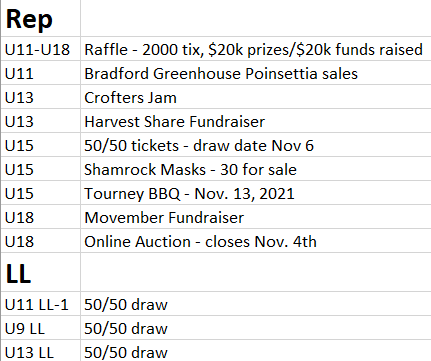 Would like to review on our call tonight the 15% club fee for certain fundraisers such as the U18 Movember Challenge (WPSHC) and U13 Harvest Share where teams are running secondary fundraisers to help support the community. Can we discuss reducing this to 5% or eliminating?Kelly would also like to have the club fee reviewed for the Rep Wide raffle, expected to bring in $20k.Resolution No. 2021- 32Moved by: Krista St. Amant Seconded by: Adam Moyles That the Board will waive the club fee for fundraising when associated with a donation back to the community for the 2021/2022 hockey season. The board must approve the specific fundraiser prior to. CARRIED.IP Director (Mike Murphy)Thank you to the third sponsor cheque for the IP program - Extreme custom carpentry. We really appreciate it!! We have had some great older kids from upper teams decide to help out our young skaters on the weekends.  Thank you, More excellent news.  We have had some late registrations to add to our IP groups.  An email has gone out for those children who have decided not to participate this year, the equipment and stick must be returned. Lots of emails have been received about Jamboree and registration numbers.Past President (Unfilled) Unfilled – No Report Tournament Director (Adam Moyles)U18 went extremely well. St. Mary’s Rock won the tournament allowing only 2 goals in their five games. Our U18 rep team were the finalists. All teams expressed their gratitude to our club and to our arena staff for an excellent tournament. We did have one MP for physical abuse of an official. Reconciliation is on-going for the U18 Tournament, as well as last minute preparation for this weekend’s upcoming U15 tournament.7. OUTSTANDING BUSINESSHealth & Safety Meeting (Proof of vaccination) – Still OutstandingExpectations on Volunteer Equipment – 4.1 Operations Manual Discussion: Pilot the season, Players helping with programs U11 and below do not need to wear full protective gear to help with practices. Players must be at least two years older than the group they are helping. There is minimal risk associated with the lower age groups and Dan confirmed with the OMHA that insurance coverage is still valid. a From the OMHA - Volunteer 14 years and above would be eligible to wear the same equipment as an On-Ice Team Officials. (i.e. CSA Certified Helmet, skates, gloves etc.)
• a volunteer below 14 years would be required to wear full player equipment. Note: On-Ice Volunteers must be at least two years older than the division age limit they are associated with. (Minimum age, 9years old)Resolution No. 2021- 33Moved by: Megan Rochon Seconded by: Krista St. Amant That the Board adopt the OMHA recommendations in regard to equipment mandated for on ice volunteers. Volunteer 14 years and above would be eligible to wear the same equipment as an On-Ice Team Officials. (i.e. CSA Certified Helmet, skates, gloves etc.) volunteer below 14 years would be required to wear full player equipment. Note: On-Ice Volunteers must be at least two years older than the division age limit they are associated with. (Minimum age, 9 years old)CARRIED.Risk Management Position – Mike going to pass along the information to AJMoved by: AJ Wheaton Seconded by: Mike Kearns That the Board appoint Alicia to the risk management position.   CARRIED.Top Shelf for mental Health - TL just met with April and got the Covid Dos and donts for the rink. It will be January again this year. Hope to do ceremonial puck drop or open the month at the first home game in January. I believe it is a tournament. Also we need to ask the hockey club if they would donate an hour of ice on the closing (bell let’s talk day). Same style as last year except we are trying to get helmet stickers this year. Working on that right now. Jan 26 2022 is the requested date for the open skate. 8. NEW BUSINESSNothing to report Next meeting November 23, 2021 at 7pm. Location Zoom Call. 9. ADJOURNMENT 
Resolution No. 2021- 34Moved by: Dave Pennington Seconded by: AJ Wheaton That the Board meeting be adjourned at 9:06 pm.  CARRIED.Dan HildebrandtChristie-Lynn ConstableMike KearnsAdam MoylesAJ WheatonStephanie EarleyDave PenningtonKrista St. AmantJennifer HarrisMegan RochonMike Murphy